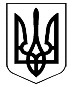 ВЕЛИКОДИМЕРСЬКА СЕЛИЩНА РАДАБРОВАРСЬКОГО РАЙОНУ КИЇВСЬКОЇ ОБЛАСТІР І Ш Е Н Н ЯПро внесення змін до Програми «Турбота на 2020 рік», затвердженої рішенням Великодимерської селищної ради від 19.12.2019 р. № 651 XXX-VIIЗ метою вирішення невідкладних питань медичного, соціально-побутового обслуговування малозабезпечених громадян об’єднаної територіальної громади, здійснення конкретних заходів, спрямованих на забезпечення права кожного громадянина на достатній життєвий рівень, надання адресної підтримки незахищеним верствам населення, керуючись п. 22 ч. 1 ст. 26, ч. 1 ст. 59 Закону України «Про місцеве самоврядування в Україні», враховуючи позитивні висновки та рекомендації постійної комісії з питань планування фінансів, бюджету, соціально-економічного розвитку, промисловості, підприємництва, інвестицій та зовнішньоекономічних зв’язків, селищна рада  В И Р І Ш И Л А: 1. Внести зміни до Програми «Турбота на 2020 рік», затвердженої рішенням Великодимерської селищної ради від 19.12.2019 р. № 651 XXX-VII, виклавши її в новій редакції, згідно з додатком. 2. Контроль за виконанням цього рішення покласти на постійну комісію з питань планування фінансів, бюджету, соціально-економічного розвитку, промисловості, підприємництва, інвестицій та зовнішньоекономічних зв’язків.Секретар ради                                                               Антоніна СИДОРЕНКО              смт Велика Димерка08 жовтня 2020 року№ 886 ХL-VІІ Додаток 1  рішення селищної ради від 08 жовтня 2020 р. № 886 XL-VIIПРОГРАМА «Турбота на 2020 рік» I. Загальні положення Програми Одним із пріоритетних завдань Великодимерської об’єднаної територіальної громади є соціальна турбота про категорії населення Великодимерської об’єднаної територіальної громади, які найбільш цього потребують, та реалізація їхнього права на соціальний захист. На виконання ст. 46 Конституції України, п. 22 ч. 1 ст. 26, ч. 1 ст. 34 Закону України «Про місцеве самоврядування в Україні», керуючись Законом України «Про статус ветеранів війни, гарантії їх соціального захисту», Законом України «Про основні засади соціального захисту ветеранів праці та інших громадян похилого віку в Україні», Законом України «Про основи соціальної захищеності осіб з інвалідністю в Україні», Законом України «Про реабілітацію осіб з інвалідністю»,  Законом України «Про державну соціальну допомогу особам з інвалідністю з дитинства та дітям з інвалідністю», Законом України «Про забезпечення організаційно-правових умов соціального захисту дітей-сиріт та дітей, позбавленого батьківського піклування», Законом України «Про статус і соціальний захист громадян, які постраждали внаслідок Чорнобильської катастрофи», Законом України «Про жертви нацистських переслідувань», Законом України «Про реабілітацію жертв політичних репресій на Україні», Законом України «Про увічнення Перемоги над нацизмом у Другій світовій війні 1939-1945 років», Законом України «Про поховання та похоронну справу», Законом України «Про освіту», Законом України «Про загальну середню освіту», розпорядженням Президента України від 14.09.2000 № 280/200-рп «Про щорічне проведення Всеукраїнської благодійної акції «Милосердя» та інших нормативно-правових актів. II. Мета Програми Метою програми є надання адресної матеріальної допомоги для вирішення проблем матеріально-технічного та соціально-побутового характеру особам, які цього найбільш потребують, і матеріального заохочення вихованцям (випускникам) Великодимерського ліцею, Тарасівського НВО, Бобрицького НВО, Руднянського НВО та Шевченкіського НВО. III. Фінансування Програми Фінансування Програми здійснюється за рахунок місцевого бюджету, на підставі статті 91 Бюджетного Кодексу України. Виконання поставлених завдань у 2020 році потребує здійснення відповідних заходів на суму 2 036,4  тис. грн., а саме: Надання матеріальної допомоги ветеранам війни (в т. ч. учасникам АТО, членам сімей загиблих в АТО) та інвалідам – 30,0 тис. грн.; Надання одноразової допомоги дітям з інвалідністю, дітям-сиротам, на придбання санаторно-курортних путівок – 30,0 тис. грн.; Надання одноразової допомоги особам з числа дітей-сиріт та дітей, позбавлених батьківського піклування, яким виповнилося 18 років, відповідно до постанови Кабінету Міністрів України від 25.08.2005 № 823 «Про затвердження порядку надання одноразової допомоги дітям-сиротам та дітям, позбавленим батьківського піклування» – 18,0 тис. грн.;4) Надання одноразової допомоги дітям та особам з числа дітей-сиріт та дітей, позбавлених батьківського піклування для вирішення соціально- побутових проблем - 20,0 тис. грн.5) Вихованцям (випускникам) Великодимерського ліцею, Тарасівського НВО,Бобрицького НВО, Руднянського НВО та Шевченкіського НВО – 26,0 тис. грн.;6) Тяжко хворим, онкохворим, хворим на рідкісні захворювання (орфанні), особам з хворобами загального захворювання – 1 186,4 тис. грн.; 7) Громадянам, які втратили житлову (нежитлову) площу будинку чи сарая на території Великодимерської об’єднаної територіальної громади внаслідок стихійного лиха, пожежі – 30,0 тис. грн.;  8) Надання пільг з послуг зв’язку пільговим категоріям громадян – 10,0 тис. грн; 9) Відшкодування за пільгове перевезення залізничним транспортом на приміських маршрутах – 200,0 тис. грн.; 10) Придбання санаторно-курортних путівок для ветеранів праці, учасників АТО, учасників бойових дій та інвалідів війни – 0,0 тис. грн; 11) Пільги на житлово-комунальні послуги сім’ям загиблих в Афганістані та в АТО згідно соціальних нормативів в розмірі 50% - 50,0 тис. грн.;12) Надавати матеріальну допомогу на поховання виконавцю волевиявлення померлого або особі, яка зобов’язалася поховати померлого (померлу) – 16,0 тис. грн.;13) На поховання невідомих громадян, знайдених на території Великодимерської об’єднаної територіальної громади – 15,0 тис. грн.;14) На ремонт житла соціально незахищеним жителям громади – 0,0 тис. грн.; 15) Придбання подарункових та продуктових наборів учасникам АТО до Дня захисника України, надання матеріальної допомоги учасникам АТО, внутрішньо переміщеним особам, малозабезпеченим, особам з інвалідністю у зв’язку із скрутним матеріальним становищем – 0,0 тис. грн.; 16) На оформлення документів та поселення до відповідних установ одиноких престарілих громадян, які потребують влаштування у будинки-інтернати - 0,0  тис. грн.;17) Проведення Всеукраїнської благодійної акції “Милосердя”, місячника Червоного Хреста, Дня людей з інвалідністю – 20,0 тис. грн.18) Надання одноразової матеріальної допомоги батькам на лікування інсулінозалежних дітей – 385,0 тис. грн.На проведення заходів на суму – 0,0 тис. грн. до: відзначення річниці Чорнобильської катастрофи та Дня ліквідатора – 0,0 тис. грн.; відзначення Дня людей похилого віку на придбання подарунків та продуктових наборів – 0,0 тис. грн; привітання громадян, жителів громади, яким виповнилось 95-100 років – 0,0 тис. грн.;привітання багатодітних родин – 0,0 тис. грн. У вигляді іншої субвенції з місцевого бюджету направлені кошти до Броварського районного бюджету (1761,9 тис. грн.) та бюджету міста Бровари (240,0 тис. грн.) на:Компенсація фізичним особам, які надають соціальні послуги для громадян Великодимерської ОТГ до управління соціального захисту населення Броварської районної державної адміністрації – 141,9 тис. грн.; Комплекс послуг з реабілітації дітей з особливими потребами Великодимерської  ОТГ до Міського центру комплексної реабілітації дітей з інвалідністю Броварської міської ради – 240,0 тис. грн. На утримання 2-х мешканців громади, які знаходяться у стаціонарному відділенні с. Гоголів та на оплату праці 11 соціальних працівників/робітників, які обслуговують одиноких, непрацездатних громадян – 1620,0 тис. грн.При вирішенні питання щодо першочерговості надання матеріальної допомоги ветеранам війни та інвалідам, дітям-інвалідам, в тому числі які потребують санаторно-курортного лікування, дітям-сиротам, дітям, позбавлених батьківського піклування, враховується соціальний статус, а також матеріальне становище. Надання пільг з послуг зв’язку пільговим категоріям громадян та на пільгове перевезення залізничним транспортом на приміських маршрутах. Тяжкохворим, онкохворим, хворим на рідкісні захворювання (орфанні), особам з хворобами загального захворювання виплачується одноразово матеріальна допомога у розмірі: Онкологічні захворювання – 10,0 тис. грн. Протезування (крім зубів) - 10,0 тис. грн. Хвороби опорно-рухової системи до 10,0 тис. грн. Хвороби загального захворювання до 5,0 тис. грн. Оподаткування матеріальної допомоги здійснюється за рахунок коштів місцевого бюджету з коштів виконавчого комітету Великодимерської селищної ради. Громадянам, які втратили житлову (нежитлову) площу будинку чи сарая на території Великодимерської об’єднаної територіальної громади внаслідок стихійного лиха, пожежі, виплачується одноразово матеріальна допомога у розмірі 5,0 тис. грн. Надавати матеріальну допомогу на поховання виконавцю волевиявлення померлого або особі, яка зобов’язалася поховати померлого (померлу) у розмірі 4,1 тис. грн. Матеріальне заохочення вихованцям (випускникам) Великодимерського ліцею, Тарасівського НВО, Бобрицького НВО, Руднянського НВО та Шевченкіського НВО надається при умові нагородження золотою медаллю «За високі досягнення у навчанні» або срібною медаллю «За високі досягнення». Матеріальна допомога надається особам, які зареєстровані на території Великодимерської об’єднаної територіальної громади (смт Велика Димерка, села Жердова, Тарасівка, Покровське, Підлісся, Вільне, Захарівка, Михайлівка, Бобрик, Гайове, Шевченкове, Рудня) Броварського району Київської області.  VI. Організація та контроль за ходом виконання Програми Координація та контроль за ходом виконання Програми покладається на виконавчий комітет Великодимерської селищної ради та на постійну комісію з питань освіти, культури, туризму, молоді, фізкультури і спорту, охорони здоров’я та соціального захисту населення. Паспорт Програми «Турбота на 2020 рік»Результативні показники, що характеризують виконання цільової програми Правова основа для вирішення проблеми:  ст. 46 Конституції України ч. 1 ст. 34 Закону України «Про місцеве самоврядування в Україні» Закон України «Про статус ветеранів війни, гарантії їх соціального захисту» Закон України «Про основні засади соціального захисту ветеранів праці та інших громадян похилого віку в Україні» Закон України «Про основи соціальної захищеності осіб з інвалідністю в Україні» Закон України «Про реабілітацію осіб з інвалідністю»   Закон України «Про державну соціальну допомогу особам з інвалідністю з дитинства та дітям з інвалідністю» Наказ Міністерства охорони здоров’я України від 29.06.2017 № 731 «Про внесення змін до Переліку рідкісних (орфанних) захворювань, що призводять до скорочення тривалості життя хворих або їх інвалідизації та для яких існують визнані методи лікування» Закон України «Про статус і оціальний захист громадян, які постраждали внаслідок Чорнобильської катастрофи» Закон України «Про жертви нацистських переслідувань» Закон України «Про реабілітацію жертв політичних репресій на Україні» Закон України «Про увічнення Перемоги над нацизмом у Другій світовій війні 1939-1945 років» Розпорядження Президента України від 14.09.2000 № 280/200-рп «Про щорічне проведення Всеукраїнської благодійної акції «Милосердя»  Закон України «Про забезпечення організаційно-правових умов соціального захисту дітей-сиріт та дітей, позбавлених батьківського піклування» Закон України «Про поховання та похоронну справу»  ст. 21, 23 Закону України «Про загальну середню освіту» ст. 53 Закону України «Про освіту» інші нормативно-правові акти Джерела фінансування: Місцевий бюджет Великодимерської селищної ради – 3 802,9 тис. грн. Головний розпорядник коштів:Виконавчий комітет Великодимерської селищної ради Броварського району Київської області Відповідальний виконавець: Виконавчий комітет Великодимерської селищної ради Броварського району Київської області Секретар ради                                                                                      Антоніна СИДОРЕНКО               Програма«Турбота на 2020 рік»ГромадаВеликодимерська об’єднана територіальна громадаСпоживачі послугиНаселення Великодимерської об’єднаної територіальної громади , яке найбільш потребує соціального захистуМета програмиНа виконання ст. 46 Конституції України, ч.1 ст. 34 Закону України «Про місцеве самоврядування в Україні» та керуючись Законами України «Про статус ветеранів війни, гарантії їх соціального захисту», «Про основні засади соціального захисту ветеранів праці та інших громадян похилого віку в Україні», «Про основи соціальної захищеності інвалідів в Україні», «Про реабілітацію інвалідів», «Про державну соціальну допомогу інвалідам з дитинства та дітям-інвалідам», «Про статус і соціальний і соціальний захист громадян, які постраждали внаслідок Чорнобильської катастрофи», «Про жертви нацистських переслідувань», «Про реабілітацію жертв політичних репресій на Україні», «Про увічнення Перемоги у Великій Вітчизняній війні 1941-1945 років» (із наступними змінами), розпорядження Президента України від 14.09.2000 № 280/200-рп «Про щорічне проведення Всеукраїнської благодійної акції «Милосердя», Указів Президента України від 02.12.2002 №1112/2002 «Про додаткові заходи щодо посилення соціального захисту інвалідів», «Про внесення змін до указу Президента України від 18 березня 2015 року №1500/2015» від 05.10.2015 року  № 570/2015, інших законодавчо-нормативних актів, що стосуються соціального захисту найбільш незахищених категорій громадян і визначає комплекс заходів, розробка і реалізація яких здійснюється на районному рівні з метою вдосконалення виконання завдань по соціальному захисту населення району. «Про забезпечення організаційно-правових умов соціального захисту дітей-сиріт та дітей, позбавлених батьківського піклування», «Про освіту», «Про загальну середню освіту».Мета програми полягає у суттєвому підвищенні ефективності системи соціальної допомоги у Великодимерській об’єднаній територіальній громаді через посилення адресної соціальної підтримки громадянам для забезпечення їм гідного існування, вирішення проблем матеріально-технічного, культурно-побутового, культурно-масового характеру,  здійснення конкретних заходів, спрямованих на надання адресної підтримки незахищеним верствам населення для поліпшення становища людей з різними вадами.Завдання програмиВиконання поставлених завдань у 2020 році потребує здійснення відповідних заходів на суму 2 036,4  тис. грн., а саме: Надання матеріальної допомоги ветеранам війни (в т. ч. учасникам АТО, членам сімей загиблих в АТО) та інвалідам – 30,0 тис. грн.; Надання одноразової допомоги дітям з інвалідністю, дітям-сиротам, на придбання санаторно-курортних путівок – 30,0 тис. грн.; Надання одноразової допомоги особам з числа дітей-сиріт та дітей, позбавлених батьківського піклування, яким виповнилося 18 років,  відповідно до постанови Кабінету Міністрів України від 25.08.2005 № 823 «Про затвердження порядку надання одноразової допомоги дітям-сиротам та дітям, позбавленим батьківського піклування» – 18,0 тис. грн.; Надання одноразової допомоги дітям та особам з числа дітей-сиріт та дітей, позбавлених батьківського піклування для вирішення соціально- побутових проблем - 20,0 тис. грн.;Вихованцям (випускникам) Великодимерського ліцею, Тарасівського НВО, Бобрицького НВО, Руднянського НВО та Шевченкіського НВО – 26,0 тис. грн.;Тяжко хворим, онкохворим, хворим на рідкісні захворювання (орфанні), особам з хворобами загального захворювання – 1 186,4 тис. грн.Громадянам, які втратили житлову (нежитлову) площу будинку чи сарая на території Великодимерської об’єднаної територіальної громади внаслідок стихійного лиха, пожежі – 30,0 тис. грн.;  Надання пільг з послуг зв’язку пільговим категоріям громадян – 10,0 тис. грн; Відшкодування за пільгове перевезення залізничним транспортом на приміських маршрутах – 200,0 тис. грн.; Придбання санаторно-курортних путівок для ветеранів праці, учасників АТО, учасників бойових дій та інвалідів війни – 0,0 тис. грн; Пільги на житлово-комунальні послуги сім’ям загиблих в Афганістані та в АТО згідно соціальних нормативів в розмірі 50% - 50,0 тис. грн.;Надавати матеріальну допомогу на поховання виконавцю волевиявлення померлого або особі, яка зобов’язалася поховати померлого (померлу) – 16,0 тис. грн.;На поховання невідомих громадян, знайдених на території Великодимерської об’єднаної територіальної громади – 15,0 тис. грн.;На ремонт житла  соціально незахищеним жителям громади – 0,0 тис.грн. ; Придбання подарункових та продуктових наборів учасникам АТО до Дня захисника України, надання матеріальної допомоги учасникам АТО, внутрішньо переміщеним особам, малозабезпеченим, особам з інвалідністю у зв’язку із скрутним матеріальним становищем – 0,0 тис. грн.; На оформлення документів та поселення до відповідних установ одиноких престарілих громадян, які потребують влаштування у будинки-інтернати – 0,0 тис. грн.;Проведення Всеукраїнської благодійної акції “Милосердя”, місячника Червоного Хреста, Дня людей з інвалідністю – 20,0 тис. грн.Надання одноразової матеріальної допомоги батькам на лікування інсулінозалежних дітей – 385,0 тис. грн.На проведення заходів на суму 0,0 тис. грн. до: відзначення річниці Чорнобильської катастрофи та Дня ліквідатора –0,0 тис. грн.; відзначення Дня людей похилого віку на придбання подарунків та продуктових наборів – 0,0 тис. грн; привітання громадян, жителів громади, яким виповнилось 95-100 років – 0,0 тис. грн.;привітання багатодітних родин – 0,0 тис. грн.У вигляді іншої субвенції з місцевого бюджету направлені кошти до Броварського районного бюджету (1 761,9 тис. грн.) та бюджету міста Бровари (240,0 тис. грн.) на:Компенсація фізичним особам, які надають соціальні послуги для громадян Великодимерської ОТГ  до управління соціального захисту населення Броварської районної державної адміністрації –   141,9 тис. грн.;  Комплекс послуг з реабілітації дітей з особливими потребами Великодимерської ОТГ до Міського центру комплексної реабілітації дітей з інвалідністю Броварської міської ради – 240,0 тис. грн.  На утримання 2-х мешканців громади, які знаходяться у стаціонарному відділенні с. Гоголів та на оплату праці 11 соціальних працівників/робітників, які обслуговують одиноких, непрацездатних громадян -1 620,0 тис.грн.Очікувані результати програмиПідвищення рівня життя осіб, які найбільш потребують соціального захисту.Фінансування програми, тис. грн.4 038,3 тис. грн. Строки реалізації2020 рік№ Показники виміру Одиниця інформації Джерело Джерело Разом № Показники виміру Одиниця інформації Загальний фонд Спеціальний фонд Разом 1. Затрат Загальний обсяг ресурсів, які забезпечують виконання програми, тис. грн. 4 038,3х 4 038,32. Продукту Кількість осіб, які найбільш потребують соціального захисту  х х х 3. Ефективності Очікувані витрати на 1 особу – тис. грн. х х х 4. Якості Підвищення рівня життя осіб, які найбільш потребують соціального захисту х х х 